Persbericht 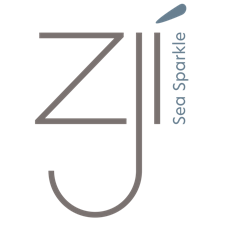 ZJÍ Sea Wellness is een nieuw Nederlands merk van Zeeuwse bodem met luxe wellnessproducten direct uit zee. ZJÍ Sea Wellness biedt stijlvolle en natuurlijke producten van puur zeewier, zoals bijvoorbeeld een heilzaam zeewierbad, zoals dat al eeuwen toegepast wordt in andere culturen.  Zeewier staat bekend om zijn reinigende, heilzame, vochtintbrengende, herstellende en ontspannen werking en dat is ook wat de oprichters met hun product voor ogen hebben.ZJÍ oftewel ZeeCaroline Buijsse-Cammaert en Carla van de Vijver groeiden op in Zeeuws-Vlaanderen met het zand tussen de tenen en de eerste zwemslagen in zee. Wandelend langs de vloedlijn ontstond het idee van ZJÍ, de zuivere(nde) lijn van zeecosmetica. En de oorsprong van de naam? ZJÍ is Zeeuws-Vlaams voor ‘zee’. En deze zee vind je ook terug in de serene en rustgevende sfeer die het merk ZJÍ uitstraalt.ZJÍ Sea Wellness at HomeVoor velen is de zee puur genieten en een bron van ontspanning. Hoe zou het zijn als je dat zeegevoel mee kunt nemen naar huis? Daar geven de producten van ZJÍ een antwoord op. Neem bijvoorbeeld een Seaweed Face Treatment of een heilzaam zeewierbad van gedroogde zee-eik in een mooie zak van natuurlijke hennep. Een pure en natuurlijke weldaad voor je huid en zeker ook geschikt voor mensen met gevoelige huid. Met ZJÍ heb je altijd toegang tot het weldadige zeegevoel waar je ook bent: Thuis, buiten in de hot tub of lekker in het hotel of B&B. We care about the seaZJÍ Sea Wellness focust zich op het hogere, luxe segment en richt zich op mensen die hechten aan de puurheid en zuiverheid van de natuur en tegelijkertijd kwaliteit, elegantie en schoonheid waarderen. Zo heeft ZJÍ bijvoorbeeld het bekende Cor Unum gevraagd voor het ontwerp en realisatie van haar bijzondere keramieke fles ‘Seaweed in a Bottle’ en pot ‘Sea Salt Bath’. Gemaakt door topontwerpers, met mensen met een afstand tot de arbeidsmarkt én van gerecycled keramiek. ZJÍ laat zien dat duurzaamheid en schoonheid hand in hand gaan. Waar mogelijk zijn grondstoffen gerecycled en op zijn minst natuurlijk, recyclebaar of herbruikbaar, zoals bijvoorbeeld oude visnetten die ZJÍ wast en als verpakkingsmateriaal gebruikt.  ‘We care about the sea’ is niet voor niets de slogan van ZJÍ. Het volledige assortiment is te zien op www.zji.nlNote voor de redactie:Voor meer informatie of foto’s kunt u contact opnemen met Carla van de Vijver: 06-48779719 of carla@zji.nl  of Caroline Buijsse-Cammaert: 06-53780628( (oprichters ZJÍ Sea Wellness) Foto’s: rechten ZJÍ De foto’s zijn meegestuurd in lage resolutie. Indien u een hogere resolutie wenst, laat het ons dan even weten.Zie ook www.zji.nl 